АДМИНИСТРАЦИЯ  ВЕСЬЕГОНСКОГО  РАЙОНАТВЕРСКОЙ  ОБЛАСТИП О С Т А Н  О В Л Е Н И Ег. Весьегонск29.12.2018                                                                                                                               № 665В соответствии с Порядком принятия решений о разработке муниципальных программ, формирования, реализации и проведения оценки эффективности реализации муниципальных программ в Весьегонском районе  Тверской области, утверждённым постановлением администрации района от 14.08.2013 № 473,п о с т а н о в л я ю:Утвердить муниципальную программу муниципального образования Тверской области "Весьегонский район" "Развитие индивидуального жилищного строительства и личного подсобного хозяйства на территориях сельских поселений Весьегонского района на 2019 – 2024 годы" (прилагается).Обнародовать настоящее постановление на информационных стендах муниципального образования Тверской области «Весьегонский район» и разместить на сайте муниципального образования Тверской области "Весьегонский район" в телекоммуникационной сети Интернет.Настоящее постановление вступает в силу после его официального обнародования и распространяется на правоотношения возникшие с 01.01.2019. Контроль за исполнением настоящего постановления возложить на первого заместителя главы администрации Весьегонского района Тихонова А.А..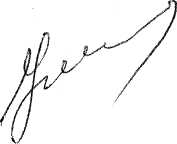 Глава администрации района                                                И.И. УгнивенкоОб     утверждении     муниципальной    программы муниципального    образования    Тверской области "Весьегонский район" «Развитие  индивидуального жилищного   строительства   и личного подсобного хозяйства  на    территориях    сельских  поселений Весьегонского    района   на  2019 – 2024 годы»                        